МУНИЦИПАЛЬНОЕ БЮДЖЕТНОЕ ДОШКОЛЬНОЕ ОБРАЗОВАТЕЛЬНОЕ УЧРЕЖДЕНИЕДЕТСКИЙ САД КОМБИНИРОВАННОГО ВИДА № 3ГОРОДА КРОПОТКИН МУНИЦИПАЛЬНОГО ОБРАЗОВАНИЯ КАВКАЗСКИЙ РАЙОНИНН 2313012819                                                                 ОГРН 1022302300833352380 РФ, Краснодарский край, Кавказский район, г. Кропоткин,ул. Пролетарская / пер. Лосевский, № 118 / 27 тел., факс (86138) 6-18-67 Е- mail: DOU3KRO@yandex.ru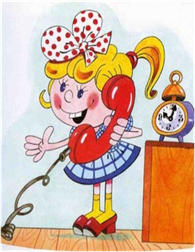 КОНСУЛЬТАЦИОННЫЙ ЦЕНТР ДЛЯ РОДИТЕЛЕЙ
 (ЗАКОННЫХ ПРЕДСТАВИТЕЛЕЙ), ОБЕСПЕЧИВАЮЩИХ ПОЛУЧЕНИЕ ДЕТЬМИ ДОШКОЛЬНОГО ОБРАЗОВАНИЯ      В ФОРМЕ СЕМЕЙНОГО ОБРАЗОВАНИЯМБДОУ д/с-к/в № 3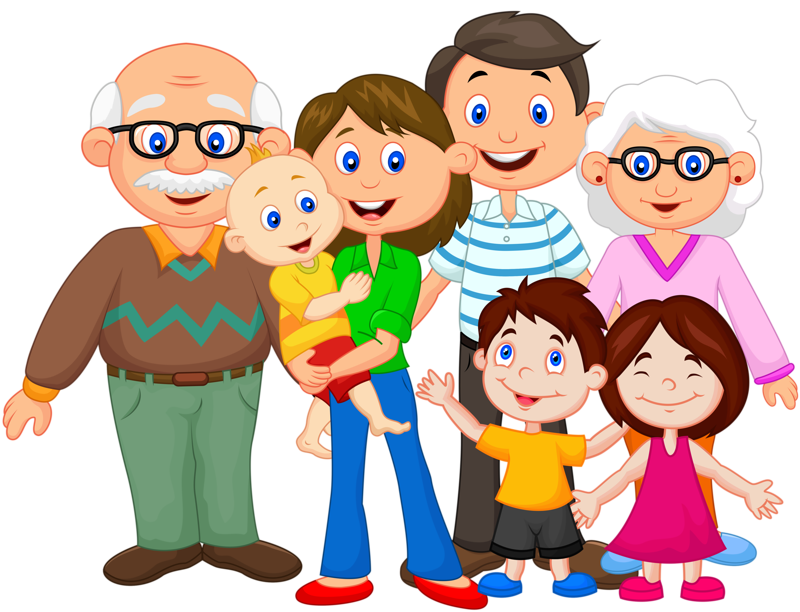 